Required Actions - Ensure that your organization is registered with the System for Award Management (SAM), which is located at https://sam.gov. Cover Page for Part 1: Cooperator Contact InformationProject Title: Project Length (Typically 2 -3 years up to a maximum of 5 years): Legal Business Name of Applicant: Project Facility Type (Check all that apply):    Wood Processing Facility                Wood-to-Energy Facility                          SawmillSelect the 2022 North American Industry Classification System (NAICS) code that most closely describes the current or proposed project facility. (e.g., 321113 – Sawmills, 321999 Wood pellets manufacturing).  NAICS Code: Physical Location of the Current or Proposed Project Facility (Provide physical address, weblink from an online mapping service, or geographic coordinates): Project Cost & Cooperator FundingUSDA Forest Service Funding Request: Cooperator Funding (Amount of non-federal funds allocated to project): Cooperator Funding as a Percentage of USDA Forest Service Funding Request (A÷B x 100): Total Project Cost (A + B): Contact InformationFinancial Agreement Contact (Responsible official for the financial administration of the grant agreement)Name: 	Title: Organization/Company: Street Address/P.O. Box: City, State Zip: Phone: 	E-mail Address: Project Contact (Responsible for management/coordination of project) If listed above, check box  Name: 	Title: Organization/Company: Street Address/P.O. Box: City, State Zip: Phone: 	E-mail Address: Part 1: Project Questionnaire, Description of Project and Financial Plan, Budget Table and Justification, and AppendicesProject Questionnaire - Answer each question as accurately as possible. Description of Project and Financial Plan (Address the following in the form beginning on page 4)Describe the intended project activities and financial need of the project facility.  Describe the planned project activities that will (1) Utilize meaningful volumes of byproducts from ecosystem restoration activities on federal lands or Tribal lands and/or (2) Improve manufacturing efficiencies to ensure continued operations at the project facility. In addition, describe how the financial assistance will play a role in creating long-term wood utilization that will support continued ecosystem restoration work on federal or Tribal lands. Identify the following:What are the project goals and objectives?How will the financial assistance be used to increase wood utilization capacity or manufacturing efficiencies at the project facility?What is the anticipated impact of the financial assistance on the ability of federal or Tribal land managers to reduce wildfire risk or insect and disease infestation? Identify how the project will assist in reducing the cost of conducting ecological restoration projects that generate byproducts such as logs and woody biomass.B.	Description of Project and Financial Plan (This field is limited to 5,000 characters and spaces)Budget Tables and Justification The Project Budget Table and Justification are required in Part 1 of the application. While no match is required, if applicant is using non-federal funds to support the project, identify these contributions in the Cooperator Funding Table. The budget tables should support the Description of Financial Need and mirror data entered in the required financial form SF–424A (Budget Information for Non-Construction Programs). Instructions for the Project Budget Table:Lines 1-8: Enter the dollar amount for each item.Line 4:  Only stationary equipment is eligible for Forest Service grant funds. The leasing of mobile equipment is allowed if the lease agreement is not lease-to-own. Indian Tribes seeking financial assistance will be allowed to use the Forest Service funding the purchasing of mobile equipment. Line 9: Sum of Lines 1 through 8.Line 10: Costs not directly attributable to accomplishing the project, such as overhead or indirect costs.  Indirect costs are limited to 10% of total direct costs unless a federally negotiated indirect cost rate agreement (NICRA) has been established.  Line 11:  Sum of Lines 9 and 10.Line 12: Use the total in Line 11, Column III to determine the percentage of each share in Line 12, Columns I and II.Project Budget TableNote: Applicants should be aware that the purchase of stationary equipment (>$5,000) with Forest Service funds creates a federal interest in the equipment.  Any proposed equipment is subject to the regulations at 2 CFR § 200.310, 200.313, and 200.316.  These 2 CFR § 200 regulations are available at: www.ecfr.gov. Budget JustificationPlease provide specific details on how USDA Forest Service funding will be used for each of the following budget categories:Budget Line 1. Personnel:  This is the actual estimated salary cost paid and does not include fringe benefits.  Show job titles or positions, estimated days or hours, and the estimated cost per day or hour. Costs must align with regulations listed in 2 CFR § 200.430. (This field is limited to 1,625 characters and spaces)Budge Line 2. Fringe Benefits:  Fringe is generally expressed as a percentage of the salary cost.  Provide the rate and total estimated cost. (This field is limited to 1,625 characters and spaces)Budget Line 3. Travel:  Show anticipated trips, number of travelers, locations, and an estimated cost per trip. (This field is limited to 5,000 characters and spaces)Budget Line 4. Equipment: Identify all equipment being funded. Provide documentation of equipment costs in Appendices. (This field is limited to 5,000 characters and spaces)Budget Line 5. Supplies/Materials:  Provide an estimate of the supplies and materials that may be purchased for the project. (This field is limited to 5,000 characters and spaces)Budget Line 6. Contractual:  List out any estimated costs with a description of work for each anticipated contract or subaward. (This field is limited to 5,000 characters and spaces)Budget Line 7:  Construction:  Federal funds may not be used for construction; however, they may be included in the cooperator’s share. (This field is limited to 5,000 characters and spaces)Budget Line 8. Other:  Any costs under this category must be itemized with a description and an estimated cost. (This field is limited to 5,000 characters and spaces)Cooperator Funding Table If applicable, identify the value of cooperator contributions. Please value in-kind contributions and materials at reasonable and acceptable rates. Letters of support from partners specifying the amount of project contributions must be included in the Appendix of Part 1 of the application package.Appendices The following items are required appendices of Part 1 and do not have page limitations or formatting requirements.  Resumes of project team members and highly relevant partners. If applicable, a list of all other funds (federal, state, private) received, that are closely related to this financial request within the last 5 years (include agency, program name, and dollar amount). A screen shot from SAM.gov showing either an active registration or that the registration process has been initiated in SAM.gov.Letters of financial support specifying financial commitment of non-federal funding contributions (cash or in-kind) to the project. Appendices should be well organized with an index so reviewers can readily find information of interest. Include only relevant information in the Appendices that will help the review panel understand and evaluate your project. The following items are examples of optional appendices of Part 1 and do not have page limitations or formatting requirements.Copies of current contracts for the removal, disposal, or purchase of wood products from federal, tribal, state, county, city, or private lands. Cost quotes from equipment manufacturers or firms for items or services directly related to the financial request for assistance. Feedstock supply studies.Letters of support for the project from land management agencies, tribal governments, or private landowners.  Paperwork Reduction Act Notice A Federal agency may not conduct or sponsor, and a person is not required to respond to, nor shall a person be subject to a penalty for failure to comply with an information collection subject to the requirements of the Paperwork Reduction Act of 1995 unless the information collection has a currently valid OMB Control Number. The approved OMB Control Number for this information collection is 0596-NEW. Without this approval, we could not conduct this survey/information collection. Public reporting for this information collection is estimated to be approximately 5.25/hours per response, including the time for reviewing instructions, searching existing data sources, gathering, and maintaining the data needed, and completing and reviewing the information collection. All responses to this information collection are voluntary; however, failure to provide this information could result in program benefits being withheld or denied. Send comments regarding this burden estimate or any other aspect of this information collection, including suggestions for reducing this burden to the U.S.D.A. Forest Service email address SM.FS.InfoCollect@usda.gov and include the OMB Control Number in the subject line.Primary purpose of the financial assistance request. (Select all that apply)Primary purpose of the financial assistance request. (Select all that apply)Primary purpose of the financial assistance request. (Select all that apply) Establish a processing/manufacturing facility where previously no facility existed. Reopen a facility that was shut down or idled. Retrofit or convert an operational or idled facility.  Expand an operational or idled facility to increase wood or biomass utilization and or manufacturing capacity. Improve a facility to increase operational efficiencies and or reduce operational costs. Other purpose.   Expand an operational or idled facility to increase wood or biomass utilization and or manufacturing capacity. Improve a facility to increase operational efficiencies and or reduce operational costs. Other purpose.  Status of the facility that is the primary focus of this financial request. (Select all that apply)Status of the facility that is the primary focus of this financial request. (Select all that apply)Status of the facility that is the primary focus of this financial request. (Select all that apply) Development/engineering phase. Seeking non-federal financing to initiate construction. Currently under construction. Operating at full production capacity. Operating at less than 50% capacity or idled. Not operating but will be at more than 50% capacity in less than 6 months. Permanently shut down. Other status.   Operating at less than 50% capacity or idled. Not operating but will be at more than 50% capacity in less than 6 months. Permanently shut down. Other status.  What percentage of raw materials used at the project facility are currently or will be byproducts (logs, woody biomass, etc.) from ecosystem restoration projects on federal or Indian lands.  Check this box if the project facility utilizes wood waste from other facilities and enter the percentage estimate of raw materials from the wood waste facility that originate from ecosystem restoration projects on federal or Indian lands. What percentage of raw materials used at the project facility are currently or will be byproducts (logs, woody biomass, etc.) from ecosystem restoration projects on federal or Indian lands.  Check this box if the project facility utilizes wood waste from other facilities and enter the percentage estimate of raw materials from the wood waste facility that originate from ecosystem restoration projects on federal or Indian lands. What percentage of raw materials used at the project facility are currently or will be byproducts (logs, woody biomass, etc.) from ecosystem restoration projects on federal or Indian lands.  Check this box if the project facility utilizes wood waste from other facilities and enter the percentage estimate of raw materials from the wood waste facility that originate from ecosystem restoration projects on federal or Indian lands. (a) At current operating status, list the volumes and types of raw materials, on an annual basis, that are procured for the project facility. (e.g., 150,000 green tons of whole-tree chips per year)(b) Of this amount, identify the volumes and types of materials that originate from federal or Indian lands. (a) At current operating status, list the volumes and types of raw materials, on an annual basis, that are procured for the project facility. (e.g., 150,000 green tons of whole-tree chips per year)(b) Of this amount, identify the volumes and types of materials that originate from federal or Indian lands. (a) At current operating status, list the volumes and types of raw materials, on an annual basis, that are procured for the project facility. (e.g., 150,000 green tons of whole-tree chips per year)(b) Of this amount, identify the volumes and types of materials that originate from federal or Indian lands. (a) How much additional forest material from federal or Indian lands is projected to be utilized because of the financial assistance?  List the additional quantities (volumes, tons, or CCF – hundred cubic feet) and types of raw materials, on an annual basis, that would be procured for the project facility under this financial assistance request.  Please provide justification for the projection. (e.g., 300,000 green tons of whole-tree chips per year)  (a) How much additional forest material from federal or Indian lands is projected to be utilized because of the financial assistance?  List the additional quantities (volumes, tons, or CCF – hundred cubic feet) and types of raw materials, on an annual basis, that would be procured for the project facility under this financial assistance request.  Please provide justification for the projection. (e.g., 300,000 green tons of whole-tree chips per year)  (a) How much additional forest material from federal or Indian lands is projected to be utilized because of the financial assistance?  List the additional quantities (volumes, tons, or CCF – hundred cubic feet) and types of raw materials, on an annual basis, that would be procured for the project facility under this financial assistance request.  Please provide justification for the projection. (e.g., 300,000 green tons of whole-tree chips per year)  (a) Identify any ecosystem restoration projects that the project facility is current or planning to collaborate with.  Identify if the ecosystem restoration project is primarily occurring on federal, Indian, state, private lands, or a combination.   (b) What is the furthest distance the byproducts travel to the project facility from the ecosystem restoration projects?   (a) Identify any ecosystem restoration projects that the project facility is current or planning to collaborate with.  Identify if the ecosystem restoration project is primarily occurring on federal, Indian, state, private lands, or a combination.   (b) What is the furthest distance the byproducts travel to the project facility from the ecosystem restoration projects?   (a) Identify any ecosystem restoration projects that the project facility is current or planning to collaborate with.  Identify if the ecosystem restoration project is primarily occurring on federal, Indian, state, private lands, or a combination.   (b) What is the furthest distance the byproducts travel to the project facility from the ecosystem restoration projects?   (a) Identify any federal or Tribal forestland or rangeland that the project facility currently has under contract with that allows for the removal and utilization of merchantable or unmerchantable wood products and/or woody biomass.  Please provide copies of these contracts in the Appendix of Part 1 of this application.  	(b) What is the furthest distance the byproducts travel to the project facility from the areas under contract?   (a) Identify any federal or Tribal forestland or rangeland that the project facility currently has under contract with that allows for the removal and utilization of merchantable or unmerchantable wood products and/or woody biomass.  Please provide copies of these contracts in the Appendix of Part 1 of this application.  	(b) What is the furthest distance the byproducts travel to the project facility from the areas under contract?   (a) Identify any federal or Tribal forestland or rangeland that the project facility currently has under contract with that allows for the removal and utilization of merchantable or unmerchantable wood products and/or woody biomass.  Please provide copies of these contracts in the Appendix of Part 1 of this application.  	(b) What is the furthest distance the byproducts travel to the project facility from the areas under contract?   (a) Using the CDC/ATSDR Social Vulnerability Index, please report the 2018 SVI score for the county or counties where the byproducts will be sourced or where they will be used. Enter the county name and the 2018 SVI score. (a) Using the CDC/ATSDR Social Vulnerability Index, please report the 2018 SVI score for the county or counties where the byproducts will be sourced or where they will be used. Enter the county name and the 2018 SVI score. (a) Using the CDC/ATSDR Social Vulnerability Index, please report the 2018 SVI score for the county or counties where the byproducts will be sourced or where they will be used. Enter the county name and the 2018 SVI score. (b) If you have additional comments and sources on how this project will support disadvantaged communities, please add them here:  (b) If you have additional comments and sources on how this project will support disadvantaged communities, please add them here:  (b) If you have additional comments and sources on how this project will support disadvantaged communities, please add them here:  This funding program is designed to provide financial assistance to facilities that purchase byproducts from high and very high priority areas for ecosystem restoration involving vegetation removal.  Applicants are asked in Questions 9 through 12 to identify if their project will help treat areas at high or very high risk of severe wildfire or insect and disease infestation.  Several options to categorize these lands include High Priority Firesheds and Initial Landscape Investments (Wildfire Crisis Strategy), Wildfire Risk to Communities (wildfirerisk.org), and the National Insect and Disease Risk map.This funding program is designed to provide financial assistance to facilities that purchase byproducts from high and very high priority areas for ecosystem restoration involving vegetation removal.  Applicants are asked in Questions 9 through 12 to identify if their project will help treat areas at high or very high risk of severe wildfire or insect and disease infestation.  Several options to categorize these lands include High Priority Firesheds and Initial Landscape Investments (Wildfire Crisis Strategy), Wildfire Risk to Communities (wildfirerisk.org), and the National Insect and Disease Risk map.This funding program is designed to provide financial assistance to facilities that purchase byproducts from high and very high priority areas for ecosystem restoration involving vegetation removal.  Applicants are asked in Questions 9 through 12 to identify if their project will help treat areas at high or very high risk of severe wildfire or insect and disease infestation.  Several options to categorize these lands include High Priority Firesheds and Initial Landscape Investments (Wildfire Crisis Strategy), Wildfire Risk to Communities (wildfirerisk.org), and the National Insect and Disease Risk map.Identify if the raw material sourcing areas for the project facility are located within one of the Top 10 USDA Forest Service designated Firesheds – Top 10 Firesheds by State Interactive Map (Users must zoom in to identify the firesheds).          Yes   No    Could not be determinedIdentify if the raw material sourcing areas for the project facility are located within one of the Top 10 USDA Forest Service designated Firesheds – Top 10 Firesheds by State Interactive Map (Users must zoom in to identify the firesheds).          Yes   No    Could not be determinedIdentify if the raw material sourcing areas for the project facility are located within one of the Top 10 USDA Forest Service designated Firesheds – Top 10 Firesheds by State Interactive Map (Users must zoom in to identify the firesheds).          Yes   No    Could not be determinedIdentify if the raw material sourcing areas for the project facility will include materials from within the boundaries of the Initial Landscape Investments areas using the following interactive map – Forest Service Initial Landscapes Investments Interactive Map.    Yes    No    Could not be determinedIdentify if the raw material sourcing areas for the project facility will include materials from within the boundaries of the Initial Landscape Investments areas using the following interactive map – Forest Service Initial Landscapes Investments Interactive Map.    Yes    No    Could not be determinedIdentify if the raw material sourcing areas for the project facility will include materials from within the boundaries of the Initial Landscape Investments areas using the following interactive map – Forest Service Initial Landscapes Investments Interactive Map.    Yes    No    Could not be determinedUsing the Wildfire Risk to Communities Interactive Map, search by County and then select Wildfire Likelihood, for the county that will be the main source of raw material for the project facility. (Stevens County, WA used as an example).  Make sure Nation is selected on the “Compare to” drop-down menu.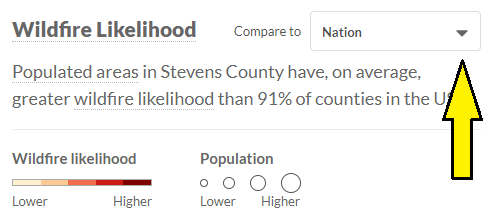 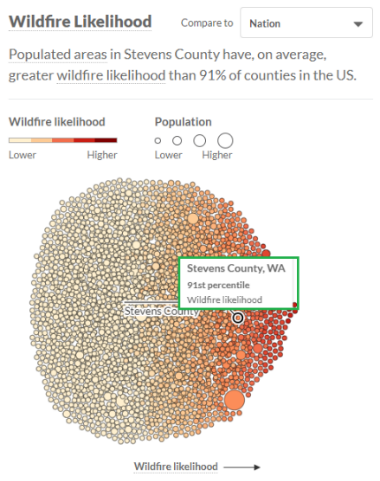 What is the Wildfire Likelihood percentile for the County as compared to other counties in the U.S.? Using the Wildfire Risk to Communities Interactive Map, search by County and then select Wildfire Likelihood, for the county that will be the main source of raw material for the project facility. (Stevens County, WA used as an example).  Make sure Nation is selected on the “Compare to” drop-down menu.What is the Wildfire Likelihood percentile for the County as compared to other counties in the U.S.? Using the Wildfire Risk to Communities Interactive Map, search by County and then select Wildfire Likelihood, for the county that will be the main source of raw material for the project facility. (Stevens County, WA used as an example).  Make sure Nation is selected on the “Compare to” drop-down menu.What is the Wildfire Likelihood percentile for the County as compared to other counties in the U.S.? Using the National Insect & Disease Risk Map identify the Proportion of Treed Area at Risk for the area that will supply raw material to the project facility. Click on the legend symbol in the upper right of the map to identify how the map colors correspond to the proportion categories (Select all that apply).Using the National Insect & Disease Risk Map identify the Proportion of Treed Area at Risk for the area that will supply raw material to the project facility. Click on the legend symbol in the upper right of the map to identify how the map colors correspond to the proportion categories (Select all that apply).Using the National Insect & Disease Risk Map identify the Proportion of Treed Area at Risk for the area that will supply raw material to the project facility. Click on the legend symbol in the upper right of the map to identify how the map colors correspond to the proportion categories (Select all that apply).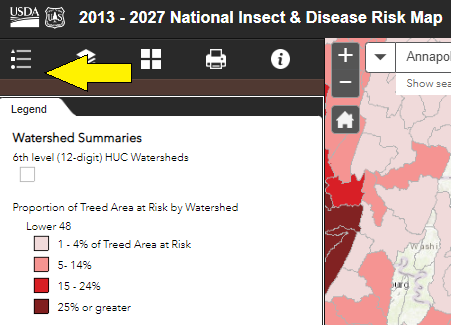   0% of Treed Area at Risk 1 - 4%  5- 14% 15 - 24% 25% or greater Could not be determined I have provided additional forest health information in the Appendix.CategoriesI. Forest Service FundsII. Cooperator Funds (non-federal funds)III. Total1. Personnel2. Fringe benefits3. Travel4. Equipment5. Supplies/Materials6. Contractual (identify below)7. ConstructionN/A8. Other (identify below)9. Total Direct charges10. Indirect charges11. Total12. Percentage of Total (%)Cooperator NameCashMaterialsIn-Kind ServicesTotalTotals